ESERCIZI 8 – Integrale indefinito 1) Data la funzione f, calcolare l’insieme delle primitive e disegnarne il grafico nell’insieme indicato.a. 		 per  b.      per c.	  per 2) Tracciare il grafico di una delle primitive relative alle funzioni rappresentate dal grafico seguente a.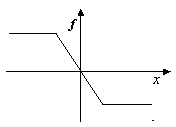 b.     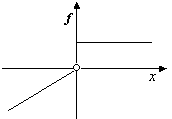 c.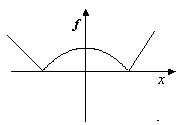 3) Data la famiglia delle primitive di f(x) e fissato un punto P del piano, determinare la costante c per cui il grafico della primitiva passa per P e si stabilisca l'intervallo nel quale tale primitiva è definita.a.    Trovare il valore della costante per cui il grafico della primitiva di f(x)=2x passa per il punto P(0,0).           b.    Trovare il valore della costante per cui il grafico della primitiva di  passa per il punto P(0,1). Lo stesso per il punto P’(-2,1). c.   Trovare il valore della costante per cui il grafico della primitiva di  passa per il punto P(1,2).4. Calcola i seguenti integrali indefiniti e per ognuno di essi la primitiva passante per il punto indicandone il campo di esistenza. (Suggerimento: osservare che il numeratore è la derivata del denominatore)  (Suggerimento: osservare che il numeratore è la derivata del denominatore) (Suggerimento: osservare che, a meno del segno, la funzione integranda è la derivata di una funzione composta)	(Suggerimento: osservare che, a meno di una costante moltiplicativa, la funzione integranda è la derivata di una funzione composta)			     (Suggerimento: osservare che  )